Restructuring 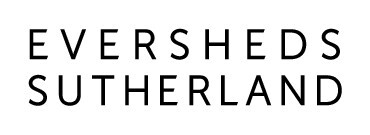 Associate / Senior AssociateAny UK OfficeAbout Eversheds SutherlandEversheds Sutherland represents the combination of two firms with a shared culture, values and commitment to client service excellence. We are each known for our commercial awareness and industry knowledge and for providing innovative and tailored solutions for every client.  As a full service law practice, we act for the public and private sector across the UK, Europe, Middle East, Africa, Asia and the US providing legal advice to clients across the Company Commercial, Employment, Labour & Pensions, Litigation and Dispute Management, and Real Estate practices.  With 74 offices across 35 countries worldwide, we have become one of the largest law practices in the world and a great place to work and develop your career.The TeamOur Restructuring Team is praised as one of the leading restructuring teams which is reflected by its status in both Legal 500 and Chambers & Partners and its national recognition as Insolvency Law Firm of the Year (over 3 Partners) at the Turnaround and Restructuring Awards in December 2021, acting on a number of high-profile restructuring and insolvency assignments.Recent experience includes working on the administrations of a number of high-profile energy administrations including: Green Network Energy, Yorkshire Energy, People’s Energy and Pure Planet; the cross-border administrations of Arlington Automotive, together with a number of recent retail and casual dining insolvency assignments, Carluccio’s, Gourmet Burger Kitchen, Bistro Pierre, Antler Luggage and Casual Dining Group. With particular expertise in the retail, energy, construction and financial services sectors, Eversheds Sutherland (International) LLP's restructuring team advises a wide variety of stakeholders on all aspects of distressed lending acting for high-street clearing banks, asset-based lenders, private equity funds, corporates and insolvency practitioners and other key financial stakeholders on all aspects of solvent restructuring, refinancing and insolvency proceedings in the UK and overseas.The Role Our national Restructuring Team are recruiting for a solicitor with experience up to 5 years’ PQE. On a daily basis you will work on a wide range of “household-name” non-contentious corporate and real estate restructuring matters, supporting a number of senior lawyers and with the opportunity to lead on smaller assignments. You will also have some exposure to contentious restructuring matters.You will also be supported and strongly encouraged to get involved in marketing and business development activities within the local marketplace.Skills and Experience As an integral part of our Restructuring team you will provide support on a wide variety of transactions, including all aspects of non-contentious corporate restructuring and insolvency. You will possess strong technical skills and excellent academic qualifications.You will be able to demonstrate exceptional organisation skills as well as your high attention to detail.You will provide a first rate client service both internally and externally. We are looking for an experienced solicitor with experience up to 5 years’ PQE.The successful candidate will be client focused, commercially-minded and a good communicator with a strong practical approach to your workload. A commitment of delivering quality service is essential, as is the ability to juggle and prioritise the demands of a heavy workload.Diversity and InclusionAt Eversheds Sutherland, we recognise that having diverse talent across our business brings many benefits, and we are committed to accessing a wide range of views and thinking in all that we do. A culture of inclusion, where each person feels able to be their true self at work and reach their full potential is key. We recognise that bringing together the perspectives of individuals of all backgrounds, life experiences, preferences and beliefs is critical if we are to serve our global client base, people and communities as a leading global legal practice.Should you require any reasonable adjustments to enable participation in the recruitment process, please contact us so that we can discuss how best to assist.We are open to considering flexible working options for our vacancies. Whilst we are not able to offer flexible working across all of our roles, many of our people work flexibly in some way, and we would encourage you to talk to us about this during the hiring process if you would like to explore further.We are a LGBT+ inclusive employer and are Stonewall Corporate Champions.